  The “Keys” to Your Campers!  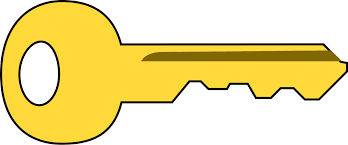 Counselor______________________________________ Cabin/Group ___________________Campers don’t listen to you just because you are their counselor. They listen to you when they sense that you are truly interested in them and have spent time playing with and relating to them. This form will help you see who you know well and who you might need to get to know a little better. Have you sat next to them at a meal? Have you walked with them talking from one activity to another? Have they made eye contact with you? What are some “keys” to each of your campers? This is the way you create “Money in the Bank” with your campers.  Money in the bank gives you “currency” (trust and credibility) with them!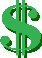     Camper Name	  “Keys” to this Camper A favorite camp activity, camp friend, hobby, pet at home, 				   food, sports team,  or other interest. Something the camper gets excited by, is afraid of, 			   wants to try out at camp. Write one such fact over each key below each camper’s name.				   made eye contact with me	  sat next to at a meal   pet? name?	_____________________________   walked and talked with me	  sought me out              sat on their bed				   made eye contact with me	  sat next to at a meal   pet? name?	_____________________________   walked and talked with me	  sought me out              sat on their bed				   made eye contact with me	  sat next to at a meal   pet? name?	_____________________________   walked and talked with me	  sought me out              sat on their bed				   made eye contact with me	  sat next to at a meal   pet? name?	_____________________________   walked and talked with me	  sought me out              sat on their bed				   made eye contact with me	  sat next to at a meal   pet? name?	_____________________________   walked and talked with me	  sought me out              sat on their bed				   made eye contact with me	  sat next to at a meal   pet? name?	_____________________________   walked and talked with me	  sought me out              sat on their bed				   made eye contact with me	  sat next to at a meal   pet? name?	_____________________________   walked and talked with me	  sought me out              sat on their bed				   made eye contact with me	  sat next to at a meal   pet? name?	_____________________________   walked and talked with me	  sought me out              sat on their bed				   made eye contact with me	  sat next to at a meal   pet? name?	_____________________________   walked and talked with me	  sought me out              sat on their bed				   made eye contact with me	  sat next to at a meal   pet? name?	_____________________________   walked and talked with me	  sought me out              sat on their bed				   made eye contact with me	  sat next to at a meal   pet? name?	_____________________________   walked and talked with me	  sought me out              sat on their bed				   made eye contact with me	  sat next to at a meal   pet? name?	_____________________________   walked and talked with me	  sought me out              sat on their bed				   made eye contact with me	  sat next to at a meal   pet? name?	_____________________________   walked and talked with me	  sought me out              sat on their bed				   made eye contact with me	  sat next to at a meal   pet? name?	_____________________________   walked and talked with me	  sought me out              sat on their bed				   made eye contact with me	  sat next to at a meal   pet? name?	_____________________________   walked and talked with me	  sought me out              sat on their bed“…have you been Ditterized?”Robert B. Ditter, M.Ed., LCSW bobditter@gmail.com 